Buurtschouw 23 oktober  en 3 december  de buurt  150 Bekenstein / De Luiaard1 Platanen wortelen op parkeerplaats egaliseren2 Lantaarn 812/297 bord buurtpreventie verwijderen3 Boom verwijderen t.h.v. pand no 2 Kokjesbongerd4 wortelopdruk voor pand 12  Bekensteinselaan5 wortelopdruk voor panden vanaf no 39 Lange Beekstraat6 wortelopdruk in doorsteek. Alliantie doorgang achter de panden vrijmaken van overhangende takken.   Afvalbak in doorsteek verwijderen en paaltje “verbodsgebied”7 paal naast de drempel vervangen8 verkeersbord scheef 9 Lantaarn 812/249 bord buurtpreventie verwijderen10 palen vervangen bij pand 38 en voor brandgang bij pand 10211 Lantaarn 903/926 bord buurtpreventie verwijderen12 bord buurtpreventie verwijderen voor pand 3413 Lantaarn 903/910 bord buurtpreventie verwijderen14 Lantaarn bord buurtpreventie op hoek Hendrik v. Vianden/Bisschopweg verwijderen15 Geel bord met verwijzing richting Amicitia stalling ? zelfde aanwijzing als 15 nu rechtdoor15 B zelfde aanwijzing als 15 linksaf + dierenpark16 paaltje met bordje gas afgebroken17 verkeersbord 1 richting ?18 verkeersbord  ?19 verkeersbord verplichte rijrichting ?20 herstel van bocht noodzakelijk21 verzakte boomspiegel t.h.v. pand 4021A verkeersbord  ?22 trottoirtegels vos tussen v. Mechelenstraat en Ansfridusstraat23 verkeersbord begin/einde , waarom niet eerder geplaatst b.v. direct na Rubenstraat24 verkeerspaal krom25 trottoir vernieuwen t.h.v. pand 2726 trottoir vernieuwen t.h.v. pand 4127 boomspiegel en trottoir vernieuwen t.h.v. pand 16628 palen op trottoir recht zetten29 verkeersbord gedateerd en scheef30 lantaarn 823/635 met bord buurtpreventie31 paal met bord buurtpreventie32 wachtverbodsbord draaien en verplaatsen tegenover ander wachtverbodsbord. Onderbord kan vervallen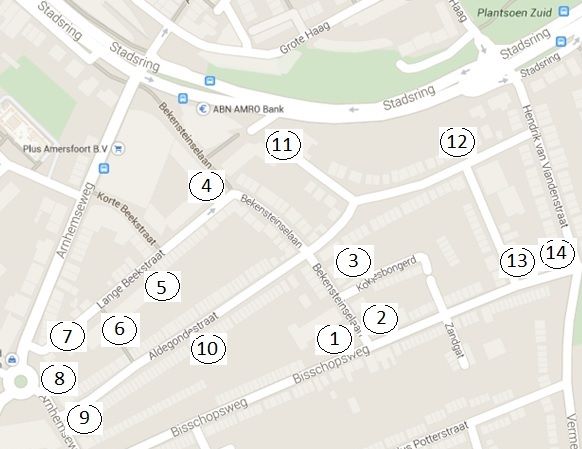 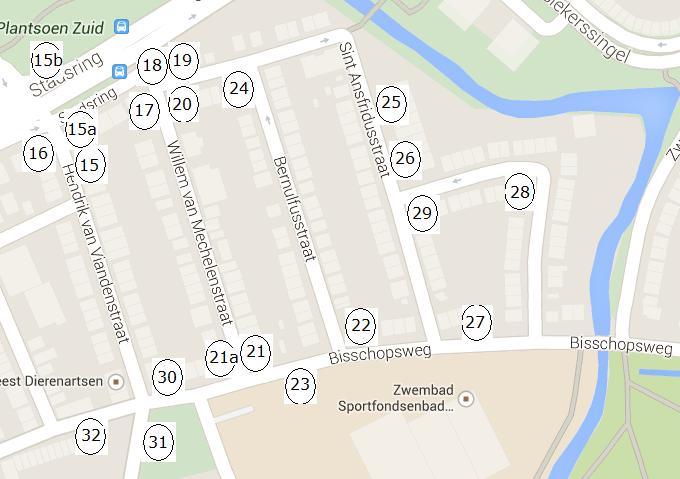 